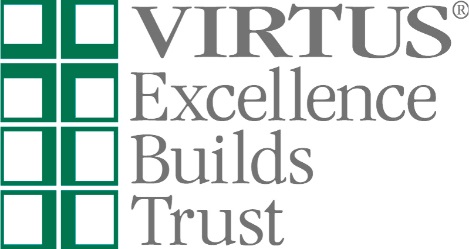 VIRTUS Children’s Program Material
Diocese of RockfordOrder Form for Empowering God’s Children® Program MaterialPrice for Power to Protect vs 2.0 DVD/USB Drive*:Power to Protect vs 2.0 DVD (English/Spanish included)	____________ @$15.00 each*										       QuantityPower to Protect vs 2.0 USB Drive (English/Spanish included)	____________ @$25.00 each*										       QuantityShipping/Billing Information: Name:Organization:	 	Billing Address:	 	Shipping Address:	 	  Email Address:	   							 Phone	( 	_) 	Ext. 	Date needed:	 	___ 	Please send by USPS delivery (4-5 business days)___ 	Please send by FedEx Overnight Delivery (approx. $30 additional charge for overnight delivery)Please fax completed form to:	Fax: 918-392-4400Or, email your order to:	ggunnels@virtus.orgThe VIRTUS® ProgramNational Catholic Services, LLC3114 East 81st Street, Suite 101Tulsa, OK 74137Toll-free: 888-847-8870* Additional charges for shipping and handling. 